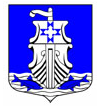 Совет депутатовмуниципального образования«Усть-Лужское сельское поселение»Кингисеппского муниципального районаЛенинградской области(четвертого созыва)РЕШЕНИЕот 18 марта 2021 года № 131Руководствуясь частью 4 статьи 12 Федерального закона от 06 октября 2003 года №131-ФЗ «Об общих принципах местного самоуправления в Российской Федерации», Совет депутатов муниципального образования «Усть-Лужское сельское поселение» Кингисеппского муниципального района Ленинградской области РЕШИЛ:Выразить согласие населения Усть-Лужского сельского поселения Кингисеппского муниципального района Ленинградской области (далее – МО Усть-Лужское сельское поселение) на изменение границы муниципального образования «Выборгский муниципальный район», не влекущее отнесения территорий населённых пунктов, к территориям других муниципальных образований.Настоящее решение подлежит официальному опубликованию в средствах массовой информации – на сайте «Леноблинформ» и на официальном сайте МО «Усть-Лужское сельское поселение».Настоящее решение вступает в силу с момента подписания.Контроль за исполнением настоящего решения оставляю за собой.Глава муниципального образования «Усть-Лужское сельское поселение»			      Н.С. МиркасимоваОб инициативе по изменению границы Выборгского муниципального района Ленинградской области, не влекущем отнесения территорий населённых пунктов к территориям других муниципальных образований